ГЕНОЦИД ХРИСТИАН: Петиция с требованием признать геноцид христиан и других религиозных меньшинствирак, сирия24/02/2016  27 января 2016 года Парламентская ассамблея Совета Европы приняла резолюцию (№2091), осуждающую действия группировки «Исламское государство» на Ближнем Востоке, включая действия геноцида и другие серьезные преступления. В ней сказано, что “Действовать следует исходя из того, что Даишь («Исламское государство», или ИГ) совершает геноцид, и осознавать, что это влечет за собой принятие определенных мер на основании Конвенции о предупреждении преступления геноцида и наказании за него 1948 года”.[1]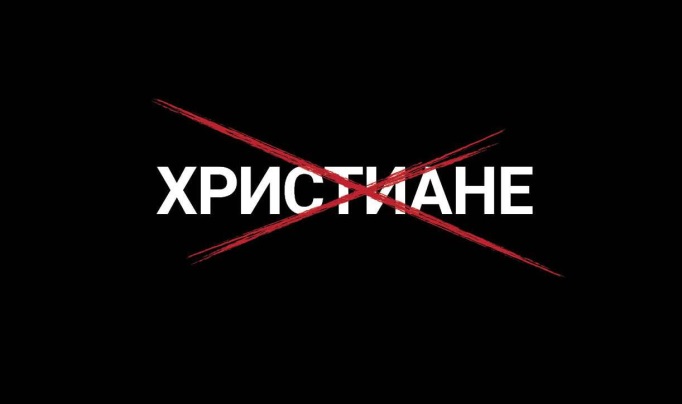 Геноцидные действия и другие серьезные преступления, совершаемые против христиан и представителей других религиозных меньшинств на подконтрольных ИГ территориях, исламисты открыто выставляют напоказ в своих публикациях и видео. Эта резолюция Европейского парламента – долгожданное признание умышленных действий геноцида и других серьезных преступлений, совершаемых ИГ, которые наказываются по международному закону.Эта петиция призывает все Объединенные Нации и правительства стран-участниц ООН признать разворачивающийся на Ближнем Востоке геноцид против христиан, езидов и других религиозных меньшинств и принять соответствующие меры, согласно международному закону.История христианских общин на Ближнем Востоке насчитывает 2,000 лет. Теперь же возникла угроза их существованию в этом регионе, угроза настолько же серьезная, как и сто лет назад, когда истреблению подвергались миллионы армян и ассирийцев. Боевики «Исламского государства» изгоняют христиан из их домов, насильно обращают в ислам, порабощают и убивают их. Женщин и девочек берут в сексуальное рабство. Сотни человек находятся в плену, некоторых из них уже убили. Тем, кого они освобождают, боевики велят покинуть территорию ИГ и никогда не возвращаться в свои дома под угрозой смерти. Они взрывают и сносят бульдозерами церкви, монастыри и здания, представляющие собой историческую и культурную ценность. Группировка «Исламское государство» стремится избавиться от всех, кто не разделяет ее идеологии. Ее действия, согласно Статье 2 Конвенции ООН о предупреждении преступления геноцида и наказании за него 1948 года, равнозначны геноциду.Эта петиция призывает Объединенные Нации и правительства всех стран признать, что действия ИГ на подконтрольных ей территориях и ее преступления против христиан, езидов и других религиозных меньшинств носят геноцидный характер; принять все возможные меры, чтобы поддержать жертв геноцида и военных преступлений, включая прямую гуманитарную помощь общинам, находящимся под угрозой, переселенцам и беженцам, а также предоставить им гуманитарное убежище.  Мы просим вас подписать петицию и побудить своих родных, друзей, соседей и коллег сделать то же. 1 http://assembly.coe.int/nw/xml/XRef/Xref-XML2HTML-en.asp?fileid=22482&lang=enПожалуйста, подпишите петицию на англоязычном сайте:Перейдите на международный сайт Фонда Варнава: https://barnabasfund.org/genocide-petition Текст петиции:
Сирийские и иракские христиане спасаются от губителя – «Исламского государства». Мы призываем правительства стран официально признать геноцид в отношении религиозных меньшинств на Ближнем Востоке.Мы, нижеподписавшиеся, призываем ООН и власти Великобритании:Признать и классифицировать «Исламское государство» как группировку, контролирующую большие территории Сирии и Ирака и умышленно совершающую геноцидные действия и другие серьезные преступления против христиан, езидов и других религиозных меньшинств;Принять все возможные меры, чтобы поддержать жертв геноцида в Ираке и Сирии, включая прямую гуманитарную помощь общинам, находящимся на захваченных территориях, переселенцам и беженцам, а также предоставить им гуманитарное убежище.   Заполните поля на сайте латиницей (имя, фамилия, адрес электронной почты, выберите страну, введите цифры с картинки) и нажмите кнопку Sign now («подписать»).Вы можете скачать бланк петиции, распечатать его и собрать подписи в своей церкви. Подписанные бланки нужно отправить по адресу, указанному внизу на бланках.Скачать петициюЧитайте на сайте: barnabasfund.ru/genocide-petition 
По всем вопросам пишите сюда: info@barnabasfund.ru 
Фонд ВарнаваBarnabasfund.ruИмя:*Фамилия:*Email:*Страна:*